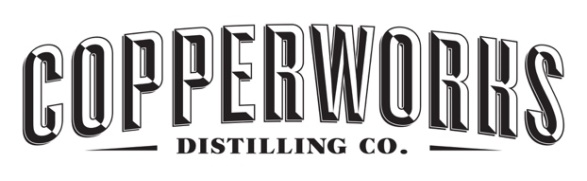 Copperworks American Single Malt WhiskeySingle Cask #7-2 – June 14, 2023Brew DataBrews contributing to Cask #7-2Brew 1 number: 2016-3-25-1 (FV2)Brew date: 3/25/16Malt Bill: GWM Pale 4000 lbs, Cara 35 605 lbs, Special B 192.5 lbs, Special X 192.5 lbs, Victory 350 lbs, Melanoidin 200 lbsYeast Source: Elysian BrewingBrewery: Elysian BrewingVolume in fermentation: 1867 galOriginal Gravity: 1.07064Terminal Gravity: 1.014Days in fermentation: 19 days at 78 degrees F.Percent ABV at end of fermentation: 7.81Minimum days in cold-conditioning: 22 daysBrew 2 number: 2016-04-22-1 (FV3)Brew date: 4/22/2016Malt Bill: GWM Pale 4000 lbs, Cara 35 605 lbs, Special B 192.5 lbs, Special X 192.5 lbs, Victory 350 lbs, Melanoidin 200 lbsYeast Source: Elysian BrewingBrewery: Elysian BrewingVolume in fermentation: 1923 galOriginal Gravity: 1.07502Terminal Gravity: 1.0157Days in fermentation: 15 days at 78 degrees F.Percent ABV at end of fermentation: 8.25Minimum days in cold-conditioning: 10 daysDistillation DataTotal # of Wash Distillations:Wash Distillation 1 number: 20160503-1Low Wines Yield: 322.71 galLow Wines ABV: 21.5Wash Distillation 2 number: 20160510-1Low Wines Yield: 319.45 galLow Wines ABV: 21.5Wash Distillation 3 number: 20160516-1Low Wines Yield: 333.58 galLow Wines ABV: 22.1%Total # of Whiskey Distillations: 3 Whiskey Distillation 1 number: 20160505-1New make yield: 113.09 galNew make ABV: 67.8Whiskey Distillation 2 number: 20160512-1New make yield: 114.19 galNew make ABV: 67.75Whiskey Distillation 3 number: 20160518-1New make yield: 106.51 galNew make ABV: 67.8Maturation DataBarreling date:  07/05/2016Proofing date for New Make Whiskey: 07/05/2016Barrel entry proof: 115 Proof (57.5% ABV)Cooperage: Independent Stave Company – Lebanon, KentuckyFirst Use: Copperworks Pale Malt – 807 daysBarrel fill volume in gallons: 52.56Stave wood: American White OakChar: #3Warehouse conditions: ~70 degrees F.  Average humidity ~50%Days of maturing, prior to emptying: 2540 daysExit volumes and proof: 36.68 gallons @ 131.2 proofBottling DataDate Bottled: 6/7/23Bottling Proof: 131.2 proofBottles filled for release: 180